Упражнение №1Мишени: 8 – картонных IPSC, 4 – металлические тарелки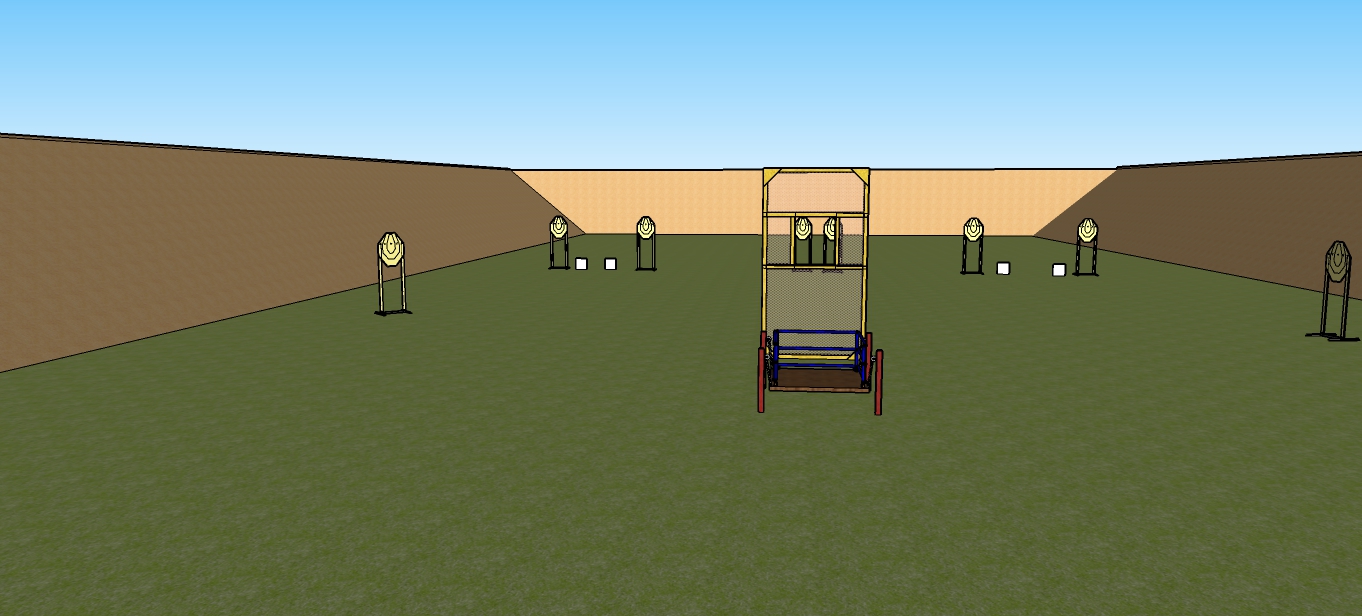 Положение оружия : 1Условия выполнения: стрелок находится на качающейся платформе, по сигналу таймера поразить все мишени в произвольном порядкеУпражнение №2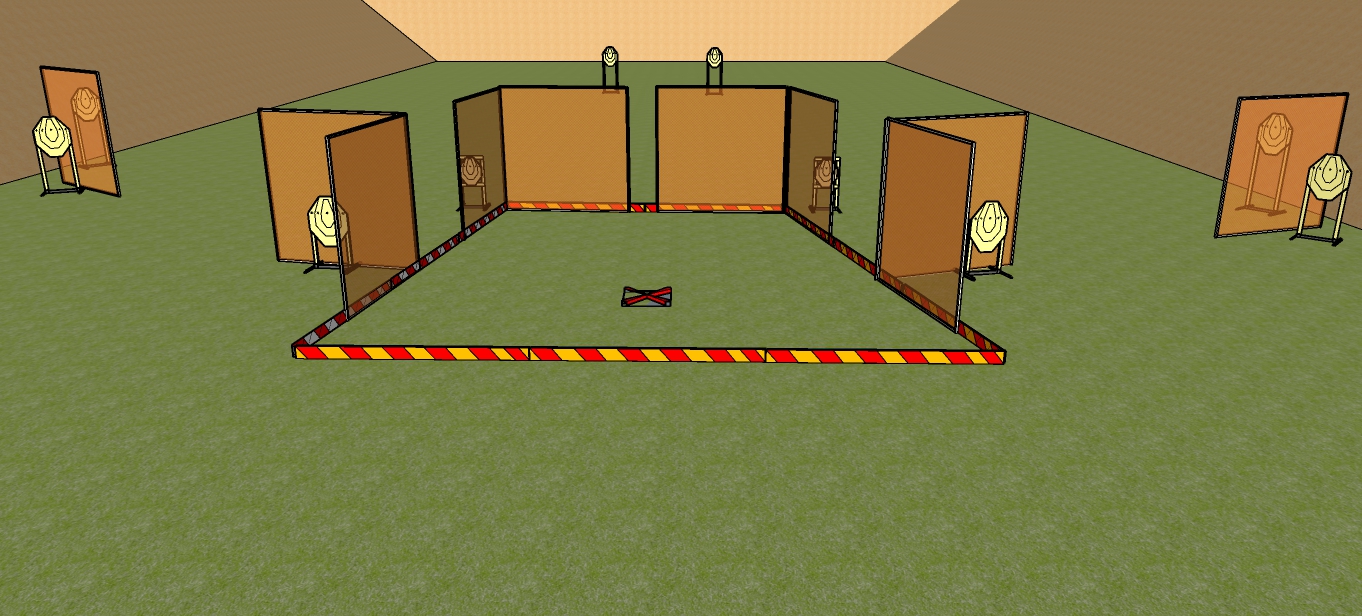 Мишени: 10 картонных IPSCПоложение ружия: 3Условия выполнения : по сигналу таймера поразить все мишенив произвольном порядкеУпражнение №3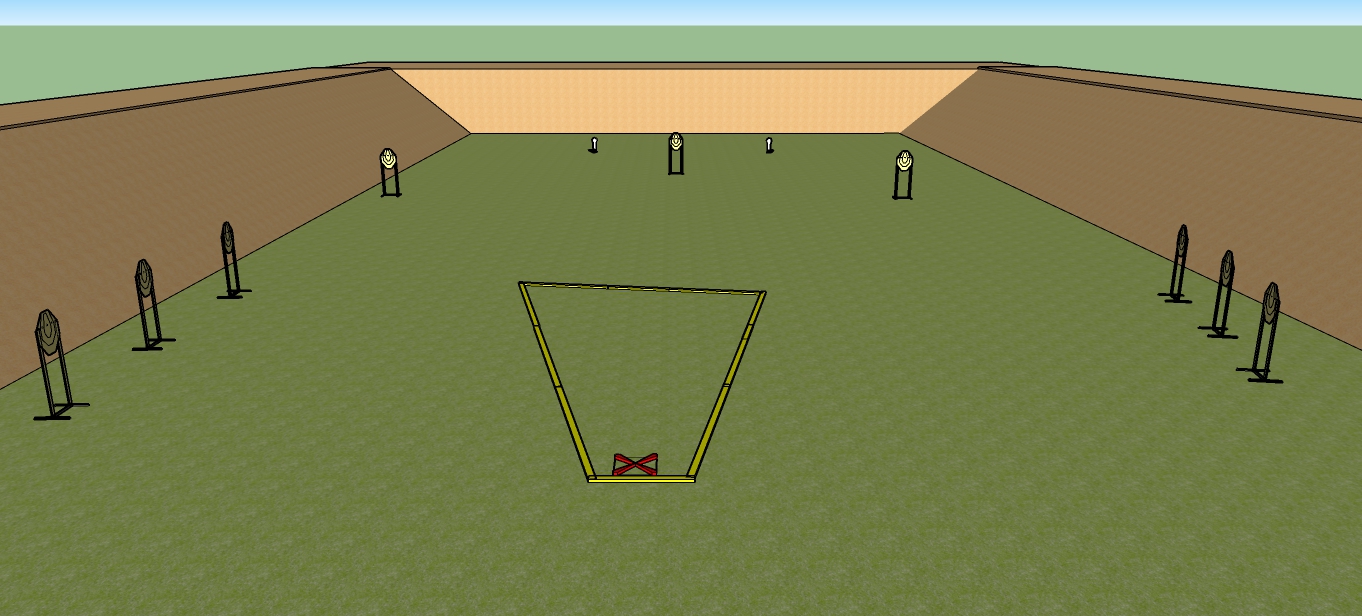 Мишени: 9 картонных IPSC, 2 IPSC попераПоложение ружия: 1Условия выполнения : по сигналу таймера поразить все мишенив произвольном порядкеУпражнение №4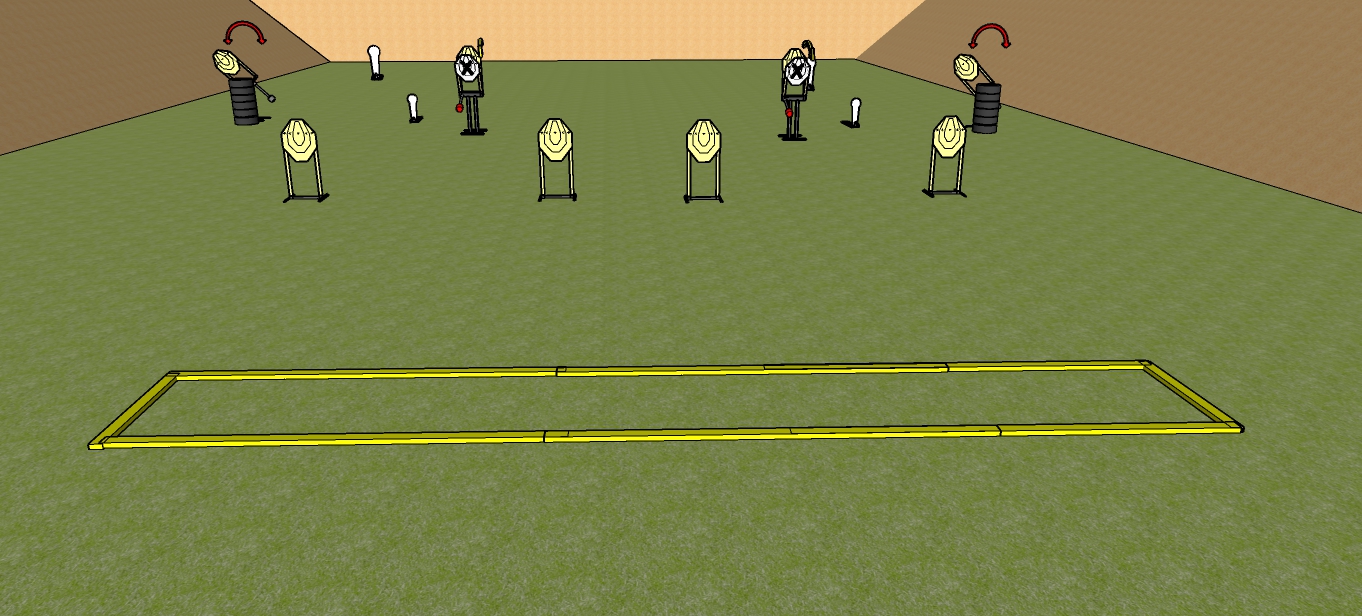 Мишени: 4 картонных IPSC, 2 IPSC поппера, 2 мини поппера, 4 движущиеся мишени, некоторое количество штрафныхПоложение ружия: 1Условия выполнения : по сигналу таймера поразить все мишенив произвольном порядкеУпражнение №5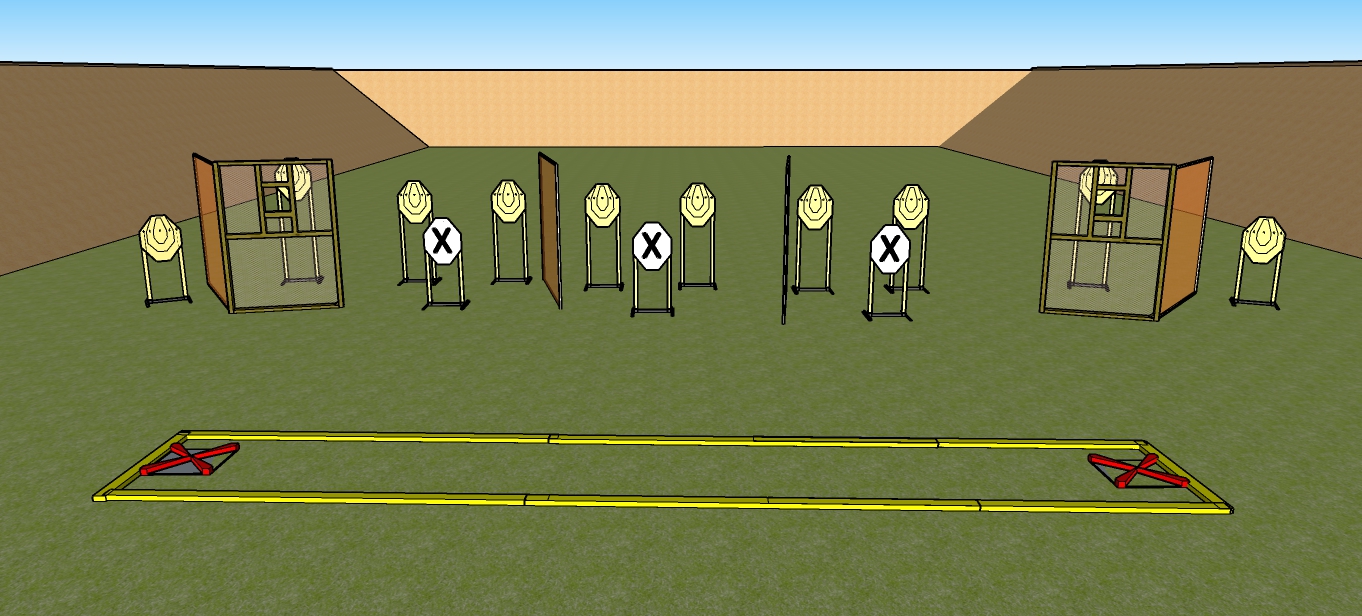 Мишени: 10 картонных IPSC, некоторое количество штрафныхПоложение ружия: 2Условия выполнения : по сигналу таймера поразить все мишенив произвольном порядке